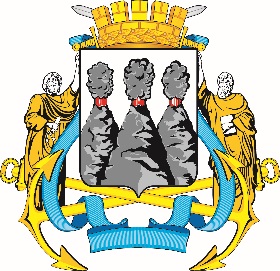 от 17.12.2020ПРОТОКОЛ № 21совместного заседания Комитета Городской Думы Петропавловск-Камчатского по городскому и жилищно-коммунальному хозяйству и Комитета Городской Думы Петропавловск-Камчатского по собственности, земельным отношениям, предпринимательству и инвестициямг. Петропавловск-Камчатский,ул. Ленинская, д. 14, зал заседаний № 429Время начала: 1600 часовВремя окончания: 1840 часовПриглашенные:ПОВЕСТКА ДНЯ:1. Информация о реализации национальных проектов на территории Петропавловск-Камчатского городского округаДокл.: Ким Анатолий Афанасьевич2. (12.6) О принятии решения о внесении изменений в Решение Городской Думы Петропавловск-Камчатского городского округа от 27.11.2015 № 367-нд «Об определении коэффициента, устанавливающего зависимость арендной платы от фактического использования земельного участка в Петропавловск-Камчатском городском округе»Докл.: Сайдачаков Павел Валерьевич3. Об организации работы по снегоочистке территории Петропавловск-Камчатского городского округа в зимний период 2020-2021 годовДокл.: Петренко Александр Валерьевич4. О фактическом состоянии и эксплуатации инженерных сетей Петропавловск-Камчатского городского округа:4.1. О фактическом состоянии объектов системы теплоснабжения и горячего водоснабжения, находящихся в собственности Петропавловск-Камчатского городского округа. Наличие ветхих 
и аварийных сетей, степень износа. Проводилось ли техническое обследование, когда, кем, 
для определения степени износа. Наличие сводного реестра. Возможность передачи объектов системы теплоснабжения и горячего водоснабжения, находящихся в собственности Петропавловск-Камчатского городского округа, планируемых по концессионному соглашениюДокл.: Кокорина Тамара ПетровнаСодокл.: Сорвенкова Елена Гаджимамедовна4.2. О фактическом состоянии объектов системы ливневой и дренажной канализации, находящихся в собственности Петропавловск-Камчатского городского округа. Наличие сводного реестра. Наличие ветхих и аварийных сетей, степень износа. Проводилось ли техническое обследование, когда, кем, для определения степени износаДокл.: Петренко Александр Валерьевич4.3. О фактическом состоянии объектов электросетевого хозяйства, находящихся 
в собственности Петропавловск-Камчатского городского округа. Наличие сводного реестра. Наличие ветхих и аварийных сетей, степень износа. Проводилось ли техническое обследование, когда, кем, для определения степени износа. Передавались ли объекты по договорам аренды, 
по концессионному соглашению и т.д.Докл.: Кокорина Тамара ПетровнаСодокл.: Сорвенкова Елена Гаджимамедовна4.4. Об осуществлении муниципальными предприятиями и учреждениями эксплуатации объектов теплового и электросетевого хозяйства, находящихся в собственности Петропавловск-Камчатского городского округа. Имеют ли подобные организации статус теплоснабжающей 
и электросетевой организации. Наличие у таких предприятий круглосуточной диспетчерской службы, оперативно-выездных бригад, позволяющих осуществлять эксплуатацию и своевременный ремонт таких  сетей, в том числе обеспечивающих жизнедеятельность учреждений социальной сферыДокл.: Сорвенкова Елена Гаджимамедовна4.5. О наличии в Петропавловск-Камчатском городском округе бесхозяйных инженерных сетей, балансовая принадлежность у которых отсутствует, но фактически осуществляющих обеспечение жизнедеятельности объектов социальной сферы и многоквартирных жилых домовДокл.: Кокорина Тамара Петровна5. О рассмотрении возможности установки нестационарных торговых объектов 
на общественных территориях Петропавловск-Камчатского городского округаДокл.: Сароян Саргис АгасиевичСодокл.: Кокорина Тамара Петровна6. Разное: «О возможности представления преимущественного права продления договоров аренды земельных участков субъектам малого и среднего предпринимательства Петропавловск-Камчатского городского округа».Докл.: Сароян Саргис АгасиевичГОРОДСКАЯ ДУМАПЕТРОПАВЛОВСК-КАМЧАТСКОГОГОРОДСКОГО ОКРУГАКОМИТЕТ ПО  ГОРОДСКОМУ 
И ЖИЛИЩНО-КОММУНАЛЬНОМУ ХОЗЯЙСТВУ683000, г. Петропавловск-Камчатский, ул. Ленинская, д. 14, тел./факс (8-4152) 42-52-29, www.duma.pkgo.ru,  duma@pkgo.ru683000, г. Петропавловск-Камчатский, ул. Ленинская, д. 14, тел./факс (8-4152) 42-52-29, www.duma.pkgo.ru,  duma@pkgo.ruПредседательствующийПредседательствующийПредседательствующийПрудкий Д.А.-заместитель председателя Городской Думы Петропавловск-Камчатского городского округа – председатель Комитета по городскому и жилищно-коммунальному хозяйству.Присутствовали:Присутствовали:Присутствовали:Борисенко А.А.-депутат Городской Думы Петропавловск-Камчатского городского округа по избирательному округу № 3;Воровский А.В.-заместитель председателя Городской Думы Петропавловск-Камчатского городского округа – председатель Комитета по местному самоуправлению и социальной политике;Гусейнов Р.В.-депутат Городской Думы Петропавловск-Камчатского городского округа по единому муниципальному избирательному округу;Лесков Б.А.-депутат Городской Думы Петропавловск-Камчатского городского округа по единому муниципальному избирательному округу;Наумов А.Б.-депутат Городской Думы Петропавловск-Камчатского городского округа по единому муниципальному избирательному округу;Оськин С.В.-депутат Городской Думы Петропавловск-Камчатского городского округа по избирательному округу № 7;Панов А.Г.-депутат Городской Думы Петропавловск-Камчатского городского округа по избирательному округу № 4;Сайдачаков П.В.-депутат Городской Думы Петропавловск-Камчатского городского округа по избирательному округу № 2;Сароян С.А.-депутат Городской Думы Петропавловск-Камчатского городского округа по избирательному округу № 7;Терехов А.М.-депутат Городской Думы Петропавловск-Камчатского городского округа по избирательному округу № 8.Монахова Г.В.-председатель Городской Думы Петропавловск-Камчатского городского округа, председатель Комитета Городской Думы Петропавловск-Камчатского городского округа по бюджету, финансам и экономике.Белослудцева Ю.В.-аудитор Контрольно-счетной палаты Петропавловск-Камчатского городского округа;Рекунова О.В.-и.о. председателя Контрольно-счетной палаты Петропавловск-Камчатского городского округа;Агеев В.А.-заместитель председателя постоянного комитета 
по бюджетной, налоговой, экономической политике, вопросам собственности и предпринимательства Законодательного Собрания Камчатского края;Ким А.А.-начальник Управления по национальным проектам и стратегической деятельности Аппарата Губернатора и Правительства Камчатского края;Деречина С.А.-начальник отдела аналитики и проектного управления по национальным проектам и стратегической деятельности Аппарата Губернатора и Правительства Камчатского края;Золотухина Н.А.-советник отдела сопровождения проектов Управления по национальным проектам и стратегической деятельности Аппарата Губернатора и Правительства Камчатского края;Ковалык А.Ю.-заместитель Главы администрации Петропавловск-Камчатского городского округа – руководитель Управления делами администрации Петропавловск-Камчатского городского округа;Кокорина Т.П.-заместитель Главы администрации Петропавловск-Камчатского городского округа - начальник Управления экономического развития и имущественных отношений администрации Петропавловск-Камчатского городского округа;Шайгородский Г.А.-заместитель Главы администрации Петропавловск-Камчатского городского округа – начальник Управления образования администрации Петропавловск-Камчатского городского округа; Петренко А.В.-руководитель Управления дорожного хозяйства, транспорта и благоустройства администрации Петропавловск-Камчатского городского округа;Сорвенкова Е.Г.-и.о. руководителя Управления коммунального хозяйства и жилищного фонда администрации Петропавловск-Камчатского городского округа;Тур Е.А.-заместитель руководителя Управления делами администрации Петропавловск-Камчатского городского округа;Рыкова И.В.-депутат Городской Думы Петропавловск-Камчатского городского округа по единому муниципальному избирательному округу.Присутствовали работники аппарата Городской Думы Петропавловск-Камчатского городского округа:Присутствовали работники аппарата Городской Думы Петропавловск-Камчатского городского округа:Присутствовали работники аппарата Городской Думы Петропавловск-Камчатского городского округа:Иванков Т.П.-начальник отдела по обеспечению деятельности органов и депутатских объединений Городской Думы управления по обеспечению деятельности органов Городской Думы и информационного обеспечения работы аппарата Городской Думы Петропавловск-Камчатского городского округа;Топчий Т.Е.-начальник юридического отдела управления организационно-правового обеспечения работы аппарата Городской Думы Петропавловск-Камчатского городского округа;Лях М.С.-старший специалист 1 разряда отдела по обеспечению деятельности органов и депутатских объединений Городской Думы управления по обеспечению деятельности органов Городской Думы и информационного обеспечения работы аппарата Городской Думы Петропавловск-Камчатского городского округа;Сотникова Г.А.-советник отдела по обеспечению деятельности органов и депутатских объединений Городской Думы управления по обеспечению деятельности органов Городской Думы и информационного обеспечения работы аппарата Городской Думы Петропавловск-Камчатского городского округа;Труш О.Г.-советник информационного отдела управления по обеспечению деятельности органов Городской Думы и информационного обеспечения работы Городской Думы Петропавловск-Камчатского городского округа;Якшина И.В.-начальник информационного отдела управления по обеспечению деятельности органов Городской Думы и информационного обеспечения работы Городской Думы Петропавловск-Камчатского городского округа.ВЫСТУПИЛИ: Прудкий Д.А. с предложениями: 1. Включить в раздел «Разное» повестки дня вопрос «О возможности представления преимущественного права продления договоров аренды земельных участков субъектам малого и среднего предпринимательства Петропавловск-Камчатского городского округа».2. Рассмотреть вопрос № 5 вторым.Ковалык Т.П.: с предложением объединить подвопросы № 4.1, № 4.3.(Решение принимается открытым голосованием: «за» - 11, единогласно)ВЫСТУПИЛИ: Прудкий Д.А. с предложениями: 1. Включить в раздел «Разное» повестки дня вопрос «О возможности представления преимущественного права продления договоров аренды земельных участков субъектам малого и среднего предпринимательства Петропавловск-Камчатского городского округа».2. Рассмотреть вопрос № 5 вторым.Ковалык Т.П.: с предложением объединить подвопросы № 4.1, № 4.3.(Решение принимается открытым голосованием: «за» - 11, единогласно)1. СЛУШАЛИ:Информация о реализации национальных проектов на территории Петропавловск-Камчатского городского округаВЫСТУПИЛИ:Агеев В.А., Воровский А.В., Панов А.Г., Прудкий Д.А.РЕШИЛИ:Информацию принять к сведению(Решение принимается открытым голосованием: «за» - 11, единогласно)2. СЛУШАЛИ:О принятии решения о внесении изменений в Решение Городской Думы Петропавловск-Камчатского городского округа от 27.11.2015 № 367-нд 
«Об определении коэффициента, устанавливающего зависимость арендной платы от фактического использования земельного участка в Петропавловск-Камчатском городском округе»ВЫСТУПИЛИ:Воровский А.В., Монахова Г.В., Топчий Т.Е., Тур Е.А.РЕШИЛИ:Одобрить проект решения и рекомендовать Городской Думе принять нормативный правовой акт с учетом заключения юридического отдела аппарата Городской Думы 2. Аппарату Городской Думы Петропавловск-Камчатского городского округа разработать проект решения Городской Думы Петропавловск-Камчатского городского округа «О назначении публичных слушаний по вопросу «О внесении изменения в Устав Петропавловск-Камчатского городского округа» для его рассмотрения на заседании 34 очередной сессии Городской Думы Петропавловск-Камчатского городского округа, в целях приведения пункта 61 части 2 статьи 28 Устава Петропавловск-Камчатского городского округа в соответствие с пунктом 18 Порядка определения размера арендной платы за земельные участки, государственная собственность на которые не разграничена и на которых расположены здания, строения, сооружения, а также предоставленные в аренду без торгов для целей, не связанных со строительством, установленного постановлением Правительства Камчатского края от 16.05.2017 № 205-П, с учетом письма администрации Петропавловск-Камчатского городского округа от 17.12.2020 № 01-01-01/2367/20.(Решение принимается открытым голосованием: «за» - 11, единогласно)3. СЛУШАЛИ:Об организации работы по снегоочистке территории Петропавловск-Камчатского городского округа в зимний период 2020-2021 годовВЫСТУПИЛИ:Воровский А.В., Борисенко А.А., Гусейнов Р.В., Оськин С.В., Панов А.Г., Прудкий Д.А., Рекунова О.В.ПРОТОКОЛЬНО:Петренко А.В.:В целях организации выполнения в зимний период 2020-2021 годов работ по содержанию улично-дорожной сети Петропавловск-Камчатского городского округа МКУ «Служба автомобильных дорог Петропавловск-Камчатского городского округа» заключено 
14 муниципальных контрактов на выполнение работ по содержанию внутриквартальных проездов, придомовых проездов и проездов индивидуальной застройки, 2 муниципальных контракта на содержание магистральных дорог (новые магистральные дороги и подъездные дороги к отдаленным микрорайонам).Подрядчиков по содержанию магистральных дорог – 2, по содержанию внутриквартальных, придомовых проездов и проездов ИЖС – 9.Площадь объектов содержания составляет:- магистральные дороги (МУП «Спецдорремстрой») – 1 076 358,6 м2. Цена заключенных контрактов за 2020 год – 603,4 млн. рублей;- новые магистральные дороги (ООО «Старкам-Авто») – 130 125,4 м2. Цена контракта на период с 01.01.2019 по 31.08.2021 – 193,5 млн. рублей;- внутриквартальные, придомовые проезды и проезды индивидуальной жилищной застройки подъезды к отдаленным микрорайонам – 1 458 831,09 м2. Цена контрактов на период с 01.01.2019 по 31.08.2021 – 831,5 млн. рублей.В настоящее время всеми подрядными организациями заготовлено более 42 000 м3 и 630 т. соли, реагенты будут применяться для обработки тротуаров вдоль магистральных дорог. 
В предстоящий зимний период противогололедные реагенты будут использоваться на посадочных площадках остановок общественного транспорта и подходах к пешеходным переходам.В октябре-ноябре 2020 года сотрудниками Управления дорожного хозяйства, транспорта и благоустройства администрации Петропавловск-Камчатского городского округа и МКУ «Служба автомобильных дорог Петропавловск-Камчатского городского округа» проведены выездные проверки готовности подрядных организаций к зимнему периоду 2020-2021 годов. 
По результатам установлена 100% готовность подрядчиков.Также МКУ «Служба автомобильных дорог Петропавловск-Камчатского городского округа» заключено 3 муниципальных контракта на содержание площадок для складирования вывозимого снега:- ул. Тундровая за ГСК-45;- Восточное шоссе;- за ТЦ «Славянский» на 10км.Данные полигоны содержат 2 подрядчика. Цена заключенных контрактов до 31.12.2020 – 25 123 051,00 рублей.В настоящее время проводятся аукционные процедуры на право заключить муниципальные контракты на выполнение в 2021 году работ: - по содержанию магистральных дорог на 1-й квартал 2021 года на сумму 199 924 167,18 рублей;- по содержанию указанных снегосвалок на сумму 26 065 104,00 рублей.Заключение данных контрактов запланировано в третьей декаде декабря 2020 года.Кроме того, муниципальным казенным учреждением «Служба благоустройства Петропавловск-Камчатского городского округа» ежегодно заключаются муниципальные контракты на оказание услуг по содержанию территорий объектов благоустройства Петропавловск-Камчатского городского округа. Контракты включают годовое содержание объектов благоустройства.В настоящее время в стадии заключения находится 9 контрактов. Общая стоимость контрактов на содержание территории ПКГО на 2021 год составила – 44 893 248,34 руб. Данные контракты будут исполнены 6 подрядными организациями.В рамках исполнения обязательств по муниципальным контрактам, заключенным муниципальным казенным учреждением «Служба благоустройства» на оказание услуг 
по содержанию территорий объектов благоустройства Петропавловск - Камчатского городского округа подрядными организациями проводится ежедневное содержание лестничных переходов – 366, парков, скверов - 20.ПРОТОКОЛЬНО:Петренко А.В.:В целях организации выполнения в зимний период 2020-2021 годов работ по содержанию улично-дорожной сети Петропавловск-Камчатского городского округа МКУ «Служба автомобильных дорог Петропавловск-Камчатского городского округа» заключено 
14 муниципальных контрактов на выполнение работ по содержанию внутриквартальных проездов, придомовых проездов и проездов индивидуальной застройки, 2 муниципальных контракта на содержание магистральных дорог (новые магистральные дороги и подъездные дороги к отдаленным микрорайонам).Подрядчиков по содержанию магистральных дорог – 2, по содержанию внутриквартальных, придомовых проездов и проездов ИЖС – 9.Площадь объектов содержания составляет:- магистральные дороги (МУП «Спецдорремстрой») – 1 076 358,6 м2. Цена заключенных контрактов за 2020 год – 603,4 млн. рублей;- новые магистральные дороги (ООО «Старкам-Авто») – 130 125,4 м2. Цена контракта на период с 01.01.2019 по 31.08.2021 – 193,5 млн. рублей;- внутриквартальные, придомовые проезды и проезды индивидуальной жилищной застройки подъезды к отдаленным микрорайонам – 1 458 831,09 м2. Цена контрактов на период с 01.01.2019 по 31.08.2021 – 831,5 млн. рублей.В настоящее время всеми подрядными организациями заготовлено более 42 000 м3 и 630 т. соли, реагенты будут применяться для обработки тротуаров вдоль магистральных дорог. 
В предстоящий зимний период противогололедные реагенты будут использоваться на посадочных площадках остановок общественного транспорта и подходах к пешеходным переходам.В октябре-ноябре 2020 года сотрудниками Управления дорожного хозяйства, транспорта и благоустройства администрации Петропавловск-Камчатского городского округа и МКУ «Служба автомобильных дорог Петропавловск-Камчатского городского округа» проведены выездные проверки готовности подрядных организаций к зимнему периоду 2020-2021 годов. 
По результатам установлена 100% готовность подрядчиков.Также МКУ «Служба автомобильных дорог Петропавловск-Камчатского городского округа» заключено 3 муниципальных контракта на содержание площадок для складирования вывозимого снега:- ул. Тундровая за ГСК-45;- Восточное шоссе;- за ТЦ «Славянский» на 10км.Данные полигоны содержат 2 подрядчика. Цена заключенных контрактов до 31.12.2020 – 25 123 051,00 рублей.В настоящее время проводятся аукционные процедуры на право заключить муниципальные контракты на выполнение в 2021 году работ: - по содержанию магистральных дорог на 1-й квартал 2021 года на сумму 199 924 167,18 рублей;- по содержанию указанных снегосвалок на сумму 26 065 104,00 рублей.Заключение данных контрактов запланировано в третьей декаде декабря 2020 года.Кроме того, муниципальным казенным учреждением «Служба благоустройства Петропавловск-Камчатского городского округа» ежегодно заключаются муниципальные контракты на оказание услуг по содержанию территорий объектов благоустройства Петропавловск-Камчатского городского округа. Контракты включают годовое содержание объектов благоустройства.В настоящее время в стадии заключения находится 9 контрактов. Общая стоимость контрактов на содержание территории ПКГО на 2021 год составила – 44 893 248,34 руб. Данные контракты будут исполнены 6 подрядными организациями.В рамках исполнения обязательств по муниципальным контрактам, заключенным муниципальным казенным учреждением «Служба благоустройства» на оказание услуг 
по содержанию территорий объектов благоустройства Петропавловск - Камчатского городского округа подрядными организациями проводится ежедневное содержание лестничных переходов – 366, парков, скверов - 20.РЕШИЛИ:Информацию принять к сведению.(Решение принимается открытым голосованием: «за» - 11, единогласно)4. СЛУШАЛИ:О фактическом состоянии и эксплуатации инженерных сетей Петропавловск-Камчатского городского округа4.1.СЛУШАЛИ:О фактическом состоянии объектов системы теплоснабжения и горячего водоснабжения, находящихся в собственности Петропавловск-Камчатского городского округа. Наличие ветхих и аварийных сетей, степень износа. Проводилось ли техническое обследование, когда, кем, для определения степени износа. Наличие сводного реестра. Возможность передачи объектов системы теплоснабжения и горячего водоснабжения, находящихся 
в собственности Петропавловск-Камчатского городского округа, планируемых по концессионному соглашению4.3.СЛУШАЛИ:О фактическом состоянии объектов электросетевого хозяйства, находящихся в собственности Петропавловск-Камчатского городского округа. Наличие сводного реестра. Наличие ветхих и аварийных сетей, степень износа. Проводилось ли техническое обследование, когда, кем, для определения степени износа. Передавались ли объекты по договорам аренды, по концессионному соглашению и т.д.ВЫСТУПИЛИ:Воровский А.В., Кокорина Т.П., Панов А.Г., Прудкий Д.А.ПРОТОКОЛЬНО:Кокорина Т.П.:В собственности Петропавловск-Камчатского городского округа значатся:- тепловые сети протяженностью 251 км; (из них, по данным ПАО «Камчатскэнерго», протяженность тепловых сетей, которым необходим капитальный ремонт, составляет 181,02 км.);- электрические сети протяженностью 422 км (из них, по данным ПАО «Камчатскэнерго», протяженность электрических сетей которым необходим капитальный ремонт составляет 26,355 км).Определение технического состояния инженерных сетей теплоснабжения (износа) осуществляется в соответствии с инструкцией по технической инвентаризации основных фондов предприятий, объединенных котельных и тепловых сетей системы Минжилкомхоза РСФСР, утвержденной приказом Министерства жилищно-коммунального хозяйства РСФСР от 29.12.1971 № 576 (далее - Приказ от 29.12.1971 № 576). Приказом от 29.12.1971 № 576 установлено, 
что техническое состояние (износ) трубопровода и сооружений, доступных для осмотра, определяется путем непосредственного обследования, а трубопроводов бесканальной прокладки и прочих сооружений, недоступных для осмотра, устанавливается путем соответствующих расчетов по нормативным срокам службы.Определение технического состояния (износа) электрических сетей осуществляется в соответствии с инструкцией по технической инвентаризации основных фондов предприятий коммунальных электрических сетей системы МЖКХ РСФСР, утвержденной приказом Министерства жилищно-коммунального хозяйства РСФСР от 29.11.1976 № 526 (далее - Приказ от 29.11.1976 № 526). Приказом от 29.11.1976 № 526 установлено, что износ электрических сетей устанавливается расчетным путем по нормативным срокам службы.Приказом Министерства строительства и жилищно-коммунального хозяйства Российской Федерации от 05.08.2014 № 437/пр «Об утверждении Требований к проведению технического обследования централизованных систем горячего водоснабжения, холодного водоснабжения и (или) водоотведения, в том числе определение показателей технико-экономического состояния систем водоснабжения и водоотведения, включая показатели физического износа и энергетической эффективности объектов централизованных систем горячего водоснабжения, холодного водоснабжения и (или) водоотведения, объектов нецентрализованных систем холодного и горячего водоснабжения, и порядка осуществления мониторинга таких показателей» установлено, что износ трубопроводов и других недоступных для осмотра сооружений определяется по срокам службы как соотношение фактически прослуженного времени к средненормативному сроку службы.Основная часть тепловых сетей, находящихся в собственности Петропавловск-Камчатского городского округа, имеет подземную прокладку, недоступную для осмотра, в связи с чем износ сетей теплоснабжения возможно установить только расчетным методом, имея достоверные сведения о дате ввода в эксплуатацию сооружений тепловых сетей.Проведя мониторинг электрических сетей, тепловых сетей и сетей горячего водоснабжения, находящихся в собственности Петропавловск-Камчатского городского округа, на предмет наличия информации о годе ввода в эксплуатацию отмечено, что в отношении 23 % от общей протяженности тепловых сетей и сетей горячего водоснабжения отсутствует информация о годе ввода в эксплуатацию объектов. Информация о годе ввода в эксплуатацию на тепловые сети и сети горячего водоснабжения будет внесена в Реестр муниципального имущества Петропавловск-Камчатского городского округа по завершению кадастровых работ в отношении данных объектов (ориентировочный срок - январь 2021 года).В процессе эксплуатации инженерных сетей теплоснабжения и электроснабжения выявляются участки сетей, находящихся в неудовлетворительном состоянии, которые включаются в ремонтные программы в рамках мероприятия, направленного на ремонт ветхих и аварийных сетей в рамках основного мероприятия 1.2 «содержание, капитальный, текущий ремонт теплоснабжения и электроснабжения» подпрограммы 2 «модернизация жилищно-коммунального хозяйства» муниципальной программы «Энергоэффективность, развитие энергетики и коммунального хозяйства, обеспечение жителей Петропавловск-Камчатского городского округа коммунальными услугами, услугами по благоустройству территории и охрана окружающей среды», утвержденной постановлением администрации Петропавловск-Камчатского городского округа от 13.10.2016 № 1984.Между Управлением экономического развития и имущественных отношений администрации Петропавловск-Камчатского городского округа (далее – Заказчик) и Обществом с ограниченной ответственностью «Алтайтехносервсис» (далее – Подрядчик) заключен муниципальный контракт № 0138300000420000348 от 13.07.2020 на выполнение работ по техническому обследованию объектов системы теплоснабжения и горячего водоснабжения, находящихся в собственности Петропавловск-Камчатского городского округа, планируемых к передаче по концессионному соглашению (далее – Муниципальный контракт). В настоящее время ведется приемка работ по муниципальному контракту.На сегодняшний день, объекты теплоснабжения, являющиеся муниципальной собственностью, переданы в пользование ПАО «Камчатскэнерго» по договорам аренды (концессии) муниципального имущества (договоры аренды: от 19.06.2003 № б/н; от 18.02.2005 
№ 5/ар-05; от 17.05.2005 № 6/ар-05; от 09.09.2005 № 13/ар-05;от 30.08.2005 № 10/ар-05; 
от 27.06.2007 № 23/ар-07; от 27.06.2007 № 24/ар-07; от 08.08.2007 № 27/ар-07; от 01.02. 
от 28.01.2012 № 02/12;2011 № 06-02/01; от 01.02.2011 № 06-02/02; от 01.01.2012 № 1/ар-12; концессионное соглашение от 12.05.2020 № 1), а также на праве хозяйственного ведения муниципальному унитарному предприятию «ТеплоЭлектроСетевая Компания».ПРОТОКОЛЬНО:Кокорина Т.П.:В собственности Петропавловск-Камчатского городского округа значатся:- тепловые сети протяженностью 251 км; (из них, по данным ПАО «Камчатскэнерго», протяженность тепловых сетей, которым необходим капитальный ремонт, составляет 181,02 км.);- электрические сети протяженностью 422 км (из них, по данным ПАО «Камчатскэнерго», протяженность электрических сетей которым необходим капитальный ремонт составляет 26,355 км).Определение технического состояния инженерных сетей теплоснабжения (износа) осуществляется в соответствии с инструкцией по технической инвентаризации основных фондов предприятий, объединенных котельных и тепловых сетей системы Минжилкомхоза РСФСР, утвержденной приказом Министерства жилищно-коммунального хозяйства РСФСР от 29.12.1971 № 576 (далее - Приказ от 29.12.1971 № 576). Приказом от 29.12.1971 № 576 установлено, 
что техническое состояние (износ) трубопровода и сооружений, доступных для осмотра, определяется путем непосредственного обследования, а трубопроводов бесканальной прокладки и прочих сооружений, недоступных для осмотра, устанавливается путем соответствующих расчетов по нормативным срокам службы.Определение технического состояния (износа) электрических сетей осуществляется в соответствии с инструкцией по технической инвентаризации основных фондов предприятий коммунальных электрических сетей системы МЖКХ РСФСР, утвержденной приказом Министерства жилищно-коммунального хозяйства РСФСР от 29.11.1976 № 526 (далее - Приказ от 29.11.1976 № 526). Приказом от 29.11.1976 № 526 установлено, что износ электрических сетей устанавливается расчетным путем по нормативным срокам службы.Приказом Министерства строительства и жилищно-коммунального хозяйства Российской Федерации от 05.08.2014 № 437/пр «Об утверждении Требований к проведению технического обследования централизованных систем горячего водоснабжения, холодного водоснабжения и (или) водоотведения, в том числе определение показателей технико-экономического состояния систем водоснабжения и водоотведения, включая показатели физического износа и энергетической эффективности объектов централизованных систем горячего водоснабжения, холодного водоснабжения и (или) водоотведения, объектов нецентрализованных систем холодного и горячего водоснабжения, и порядка осуществления мониторинга таких показателей» установлено, что износ трубопроводов и других недоступных для осмотра сооружений определяется по срокам службы как соотношение фактически прослуженного времени к средненормативному сроку службы.Основная часть тепловых сетей, находящихся в собственности Петропавловск-Камчатского городского округа, имеет подземную прокладку, недоступную для осмотра, в связи с чем износ сетей теплоснабжения возможно установить только расчетным методом, имея достоверные сведения о дате ввода в эксплуатацию сооружений тепловых сетей.Проведя мониторинг электрических сетей, тепловых сетей и сетей горячего водоснабжения, находящихся в собственности Петропавловск-Камчатского городского округа, на предмет наличия информации о годе ввода в эксплуатацию отмечено, что в отношении 23 % от общей протяженности тепловых сетей и сетей горячего водоснабжения отсутствует информация о годе ввода в эксплуатацию объектов. Информация о годе ввода в эксплуатацию на тепловые сети и сети горячего водоснабжения будет внесена в Реестр муниципального имущества Петропавловск-Камчатского городского округа по завершению кадастровых работ в отношении данных объектов (ориентировочный срок - январь 2021 года).В процессе эксплуатации инженерных сетей теплоснабжения и электроснабжения выявляются участки сетей, находящихся в неудовлетворительном состоянии, которые включаются в ремонтные программы в рамках мероприятия, направленного на ремонт ветхих и аварийных сетей в рамках основного мероприятия 1.2 «содержание, капитальный, текущий ремонт теплоснабжения и электроснабжения» подпрограммы 2 «модернизация жилищно-коммунального хозяйства» муниципальной программы «Энергоэффективность, развитие энергетики и коммунального хозяйства, обеспечение жителей Петропавловск-Камчатского городского округа коммунальными услугами, услугами по благоустройству территории и охрана окружающей среды», утвержденной постановлением администрации Петропавловск-Камчатского городского округа от 13.10.2016 № 1984.Между Управлением экономического развития и имущественных отношений администрации Петропавловск-Камчатского городского округа (далее – Заказчик) и Обществом с ограниченной ответственностью «Алтайтехносервсис» (далее – Подрядчик) заключен муниципальный контракт № 0138300000420000348 от 13.07.2020 на выполнение работ по техническому обследованию объектов системы теплоснабжения и горячего водоснабжения, находящихся в собственности Петропавловск-Камчатского городского округа, планируемых к передаче по концессионному соглашению (далее – Муниципальный контракт). В настоящее время ведется приемка работ по муниципальному контракту.На сегодняшний день, объекты теплоснабжения, являющиеся муниципальной собственностью, переданы в пользование ПАО «Камчатскэнерго» по договорам аренды (концессии) муниципального имущества (договоры аренды: от 19.06.2003 № б/н; от 18.02.2005 
№ 5/ар-05; от 17.05.2005 № 6/ар-05; от 09.09.2005 № 13/ар-05;от 30.08.2005 № 10/ар-05; 
от 27.06.2007 № 23/ар-07; от 27.06.2007 № 24/ар-07; от 08.08.2007 № 27/ар-07; от 01.02. 
от 28.01.2012 № 02/12;2011 № 06-02/01; от 01.02.2011 № 06-02/02; от 01.01.2012 № 1/ар-12; концессионное соглашение от 12.05.2020 № 1), а также на праве хозяйственного ведения муниципальному унитарному предприятию «ТеплоЭлектроСетевая Компания».4.2.СЛУШАЛИ:О фактическом состоянии объектов системы ливневой и дренажной канализации, находящихся в собственности Петропавловск-Камчатского городского округа. Наличие сводного реестра. Наличие ветхих и аварийных сетей, степень износа. Проводилось ли техническое обследование, когда, кем, для определения степени износаВЫСТУПИЛИ:Панов А.Г., Прудкий Д.А.ПРОТОКОЛЬНО:Петренко А.В.:За МКУ «Служба автомобильных дорог Петропавловск-Камчатского городского округа» приказом Комитета по управлению имуществом Петропавловск-Камчатского городского округа от 25.10.2012 № 896 закреплено 133 объекта ливневых канализаций на улично-дорожной сети Петропавловск-Камчатского городского округа, что составляет порядка 30-35% от всех ливневых канализаций и дренажных систем. Обследование данных ливневых канализаций не проводилось.В настоящее время большая часть ливневых канализаций на территории Петропавловск-Камчатского городского округа являются бесхозяйными, в связи с чем в 2021 году планируется проведение обследования всех ливневых канализаций для закрепления их за МКУ «Служба автомобильных дорог Петропавловск-Камчатского городского округа».В бюджете Петропавловск-Камчатского городского округа предусмотрены средства 
на проведение паспортизации (инвентаризации, технического обследования) ливневой канализации, дренажных систем, мостовых и водоперепускных сооружений) на придомовых территориях, внутриквартальных проездах, магистральных и автомобильных дорогах в размере 22,05 млн. рублей. Вопросы ремонта, капитального ремонта (в том числе обустройство очистных сооружений) ливневых канализаций будут рассматриваться на период 2022-2023 годов после их обследования и закрепления за МКУ «Служба автомобильных дорог Петропавловск-Камчатского городского округа».ПРОТОКОЛЬНО:Петренко А.В.:За МКУ «Служба автомобильных дорог Петропавловск-Камчатского городского округа» приказом Комитета по управлению имуществом Петропавловск-Камчатского городского округа от 25.10.2012 № 896 закреплено 133 объекта ливневых канализаций на улично-дорожной сети Петропавловск-Камчатского городского округа, что составляет порядка 30-35% от всех ливневых канализаций и дренажных систем. Обследование данных ливневых канализаций не проводилось.В настоящее время большая часть ливневых канализаций на территории Петропавловск-Камчатского городского округа являются бесхозяйными, в связи с чем в 2021 году планируется проведение обследования всех ливневых канализаций для закрепления их за МКУ «Служба автомобильных дорог Петропавловск-Камчатского городского округа».В бюджете Петропавловск-Камчатского городского округа предусмотрены средства 
на проведение паспортизации (инвентаризации, технического обследования) ливневой канализации, дренажных систем, мостовых и водоперепускных сооружений) на придомовых территориях, внутриквартальных проездах, магистральных и автомобильных дорогах в размере 22,05 млн. рублей. Вопросы ремонта, капитального ремонта (в том числе обустройство очистных сооружений) ливневых канализаций будут рассматриваться на период 2022-2023 годов после их обследования и закрепления за МКУ «Служба автомобильных дорог Петропавловск-Камчатского городского округа».4.4.СЛУШАЛИ:Об осуществлении муниципальными предприятиями и учреждениями эксплуатации объектов теплового и электросетевого хозяйства, находящихся 
в собственности Петропавловск-Камчатского городского округа. Имеют 
ли подобные организации статус теплоснабжающей и электросетевой организации. Наличие у таких предприятий круглосуточной диспетчерской службы, оперативно-выездных бригад, позволяющих осуществлять эксплуатацию и своевременный ремонт таких  сетей, в том числе обеспечивающих жизнедеятельность учреждений социальной сферыВЫСТУПИЛИ:Воровский А.В., Лесков Б.А., Панов А.Г., Прудкий Д.А. ПРОТОКОЛЬНО:Кокорина Т.П.:В Петропавловск-Камчатском городском округе муниципальное унитарное предприятие «ТеплоЭлелектроСетевая Компания» (далее - МУП «ТЭСК») является теплоснабжающей 
и электросетевой организацией, эксплуатирующей на правах хозяйственного ведения муниципальное имущество.В МУП «ТЭСК» организована круглосуточная диспетчерская служба и созданы дежурные бригады. Для обеспечения надежности и оперативности в устранении нарушений в работе теплоэнергетического и электросетевого оборудования (котельные установки, вспомогательное оборудование и тепловые сети, подстанции и линии электропередачи) в штатном расписании МУП «ТЭСК» предусмотрены специалисты, задачей которых является оперативное устранение нарушений в работе оборудования. Персонал МУП «ТЭСК» полностью обеспечен средствами индивидуальной защиты, спецодеждой, инструментами, материалами, необходимыми документами согласно перечня документов на рабочих местах. Документы (инструкции, схемы) своевременно пересматриваются и утверждаются. Объекты обеспечены первичными средствами пожаротушения.ПРОТОКОЛЬНО:Кокорина Т.П.:В Петропавловск-Камчатском городском округе муниципальное унитарное предприятие «ТеплоЭлелектроСетевая Компания» (далее - МУП «ТЭСК») является теплоснабжающей 
и электросетевой организацией, эксплуатирующей на правах хозяйственного ведения муниципальное имущество.В МУП «ТЭСК» организована круглосуточная диспетчерская служба и созданы дежурные бригады. Для обеспечения надежности и оперативности в устранении нарушений в работе теплоэнергетического и электросетевого оборудования (котельные установки, вспомогательное оборудование и тепловые сети, подстанции и линии электропередачи) в штатном расписании МУП «ТЭСК» предусмотрены специалисты, задачей которых является оперативное устранение нарушений в работе оборудования. Персонал МУП «ТЭСК» полностью обеспечен средствами индивидуальной защиты, спецодеждой, инструментами, материалами, необходимыми документами согласно перечня документов на рабочих местах. Документы (инструкции, схемы) своевременно пересматриваются и утверждаются. Объекты обеспечены первичными средствами пожаротушения.4.5.СЛУШАЛИ:О наличии в Петропавловск-Камчатском городском округе бесхозяйных инженерных сетей, балансовая принадлежность у которых отсутствует, 
но фактически осуществляющих обеспечение жизнедеятельности объектов социальной сферы и многоквартирных жилых домовВЫСТУПИЛИ:Оськин С.В., Панов А.Г., Прудкий Д.А., Терехов А.М.ПРОТОКОЛЬНО:Кокорина Т.П.:Управлением ведется учет (перечень) бесхозяйных инженерных сетей, расположенных на территории Петропавловск-Камчатского городского округа, балансовая принадлежность у которых отсутствует, но фактически осуществляющих обеспечение жизнедеятельности объектов социальной сферы и многоквартирных домов. В отношении объектов, отвечающих признакам бесхозяйного имущества, Управлением проводится работа по установлению возможных собственников для дальнейшего принятия решения о возможном обращении такого имущества в муниципальную собственность. В случае если собственник объекта не установлен, проводится работа в порядке, утвержденном Приказом Минэкономразвития России от 10.12.2015 № 931 «Об установлении Порядка принятия на учет бесхозяйных недвижимых вещей». Проводится работа по постановке на учет в качестве бесхозяйной недвижимой вещи 
в Едином государственном реестре прав на недвижимое имущество одновременно с его постановкой на государственный кадастровый учет в порядке, установленном Федеральным законом от 13.07.2015 № 218-ФЗ «О государственной регистрации недвижимости». В соответствии с пунктом 3 статьи 225 Гражданского кодекса Российской Федерации, только по истечении года со дня постановки бесхозяйной недвижимой вещи на учет, в судебном порядке признается право муниципальной собственности Петропавловск-Камчатского городского округа на такой объект недвижимости. Весь период, с момента выявления бесхозяйного объекта и до момента обращения его
 в муниципальную собственность, в соответствии с пунктом 5 статьи 8 Федерального закона 
от 07.12.2011 № 416-ФЗ «О водоснабжении и водоотведении», эксплуатация таких объектов осуществляется гарантирующей организацией, сети которой непосредственно присоединены 
к указанным бесхозяйным объектам, со дня подписания с органом местного самоуправления передаточного акта указанных объектов, и в соответствии со статьей 15 Федерального закона 
от 27.07.2010 № 190-ФЗ «О теплоснабжении», теплосетевой организацией, тепловые сети которой непосредственно соединены с бесхозяйными тепловыми сетями до признания на такие объекты права собственности или до принятия их во владение, пользование и распоряжение оставившим такие объекты собственником в соответствии с гражданским законодательством.ПРОТОКОЛЬНО:Кокорина Т.П.:Управлением ведется учет (перечень) бесхозяйных инженерных сетей, расположенных на территории Петропавловск-Камчатского городского округа, балансовая принадлежность у которых отсутствует, но фактически осуществляющих обеспечение жизнедеятельности объектов социальной сферы и многоквартирных домов. В отношении объектов, отвечающих признакам бесхозяйного имущества, Управлением проводится работа по установлению возможных собственников для дальнейшего принятия решения о возможном обращении такого имущества в муниципальную собственность. В случае если собственник объекта не установлен, проводится работа в порядке, утвержденном Приказом Минэкономразвития России от 10.12.2015 № 931 «Об установлении Порядка принятия на учет бесхозяйных недвижимых вещей». Проводится работа по постановке на учет в качестве бесхозяйной недвижимой вещи 
в Едином государственном реестре прав на недвижимое имущество одновременно с его постановкой на государственный кадастровый учет в порядке, установленном Федеральным законом от 13.07.2015 № 218-ФЗ «О государственной регистрации недвижимости». В соответствии с пунктом 3 статьи 225 Гражданского кодекса Российской Федерации, только по истечении года со дня постановки бесхозяйной недвижимой вещи на учет, в судебном порядке признается право муниципальной собственности Петропавловск-Камчатского городского округа на такой объект недвижимости. Весь период, с момента выявления бесхозяйного объекта и до момента обращения его
 в муниципальную собственность, в соответствии с пунктом 5 статьи 8 Федерального закона 
от 07.12.2011 № 416-ФЗ «О водоснабжении и водоотведении», эксплуатация таких объектов осуществляется гарантирующей организацией, сети которой непосредственно присоединены 
к указанным бесхозяйным объектам, со дня подписания с органом местного самоуправления передаточного акта указанных объектов, и в соответствии со статьей 15 Федерального закона 
от 27.07.2010 № 190-ФЗ «О теплоснабжении», теплосетевой организацией, тепловые сети которой непосредственно соединены с бесхозяйными тепловыми сетями до признания на такие объекты права собственности или до принятия их во владение, пользование и распоряжение оставившим такие объекты собственником в соответствии с гражданским законодательством.РЕШИЛИ:Информацию принять к сведению.Рекомендовать Управлению экономического развития 
и имущественных отношений администрации Петропавловск-Камчатского городского округа направить в Городскую Думу Петропавловск-Камчатского городского округа информацию по приемке работ в рамках муниципального контракта с ООО «Алтайтехносервис» по техническому обследованию объектов системы теплоснабжения и горячего водоснабжения, находящихся в собственности Петропавловск-Камчатского городского округа, планируемых к передаче по концессионному соглашению.(Решение принимается открытым голосованием: «за» - 11, единогласно)5. СЛУШАЛИ:О рассмотрении возможности установки нестационарных торговых объектов на общественных территориях Петропавловск-Камчатского городского округаВЫСТУПИЛИ:Воровский А.В., Кокорина Т.П., Оськин С.В., Прудкий Д.А.РЕШИЛИ:Рекомендовать Управлению экономического развития 
и имущественных отношений администрации Петропавловск-Камчатского городского округа рассмотреть возможность установки нестационарных торговых объектов на общественных территориях Петропавловск-Камчатского городского округа (детские и игровые площадки, парки, скверы, зеленые зоны).Рассмотреть данный вопрос на очередном заседании Комитета Городской Думы по собственности, земельным отношениям, предпринимательству и инвестициям.(Решение принимается открытым голосованием: «за» - 11, единогласно)6. СЛУШАЛИ:О возможности представления преимущественного права продления договоров аренды земельных участков субъектам малого и среднего предпринимательства Петропавловск-Камчатского городского округаВЫСТУПИЛИ:Гусейнов Р.В., Кокорина Т.П., Прудкий Д.А., Терехов А.М.РЕШИЛИ:Рекомендовать рабочей группе по разработке проекта решения Городской Думы Петропавловск-Камчатского городского округа 
«О внесении изменений в Решение Городской Думы Петропавловск-Камчатского городского округа от 27.12.2013 № 164-нд «О порядке создания условий для обеспечения жителей Петропавловск-Камчатского городского округа услугами связи, общественного питания, торговли и бытового обслуживания»:- совместно с юридическим отделом аппарата Городской Думы Петропавловск-Камчатского городского округа рассмотреть вопрос о возможности однократного представления преимущественного права продления договоров аренды земельных участков субъектам малого и среднего предпринимательства Петропавловск-Камчатского городского округа;- разработать проект решения о внесении изменений в Решение Городской Думы Петропавловск-Камчатского городского округа 
от 27.12.2013 № 164-нд «О порядке создания условий для обеспечения жителей Петропавловск-Камчатского городского округа услугами связи, общественного питания, торговли и бытового обслуживания» в части однократного представления преимущественного права продления договоров аренды земельных участков субъектам малого и среднего предпринимательства Петропавловск-Камчатского городского округа.(Решение принимается открытым голосованием: «за» - 11, единогласно)Заместитель председателя Городской Думы Петропавловск-Камчатского городского округа - председатель Комитета по городскому 
и жилищно-коммунальному хозяйству      Д.А. ПрудкийПротокол вела:Советник отдела по обеспечению деятельности органов и депутатских объединений Городской Думы управления по обеспечению деятельности органов Городской Думы и информационного обеспечения работы аппарата Городской Думы Петропавловск-Камчатского городского округа                                                      Г.А. Сотникова